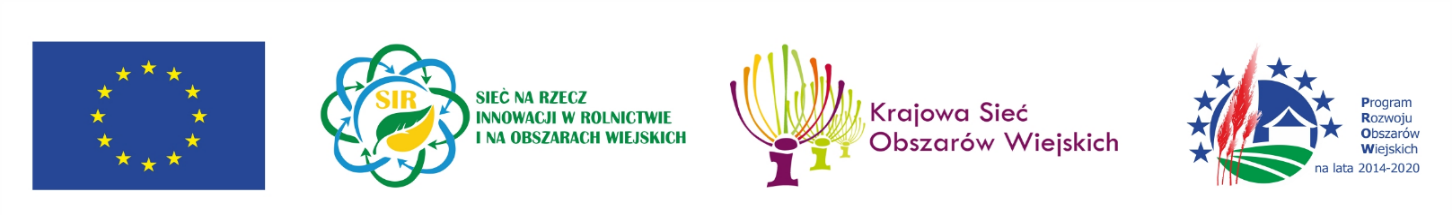 „Europejski Fundusz Rolny na rzecz Rozwoju Obszarów Wiejskich: Europa inwestująca w obszary wiejskie”Harmonogram wiosennych szkoleń w powiatach dotyczące projektu  „Racjonalne gospodarowanie wodą w rolnictwie i na obszarach wiejskich” w 2023 r.DataPowiatMiejsceProwadzący z LPWKoordynator PZDR23 styczeńbydgoskiZespół Szkół Agro-Ekonomicznych im. Bronisława Zamojdzina w KarolewieMariusz StężewskiPiotr Hunkiertel. 72333140827 lutylipnowskiUrząd Gminy Tłuchowoul. Sierpecka 2087-605 TłuchowoAndrzej PączkowskiCezary Mąkowskitel. 506 392 6982 marcainowrocławskiSala biesiadna CIS Łojewo 34Apow. InowrocławskiTadeusz KacprzakAgnieszka Milanowskatel. 5063926723 marcagolubsko-dobrzyńskiUrząd Miasta Golub - Dobrzyń ul. PlacTysiąclecia 25, 87- 400 Golub - DobrzyńRóża KopaczewskaDorota Webertel. 667 662 8296 marcachełmińskiZajazd Pomorski Małe Czyste 56; 86-212 ChełmnoTadeusz KrakówkoOlga Krakówkotel. 723 330 2037 marcaradziejowskiUrząd Miasta w Radziejowieul. Kościuszki 22, 88-200 RadziejówArtur RucińskiTomasz Skoniecznytel. 693 301 24510 marcaświeckiStarostwo Powiatowe Świecieul. Gen. Józefa Hallera 9 86-100 ŚwiecieJózef GawrychMałgorzata Siczektel. 72369259213 marcasępoleńskiSala Sesyjna Starostwo Powiatowe w Sępólnie Krajeńskimul. Kościuszki 1189-400 Sępólno KrajeńskieAndrzej BasińskiStanisław Rakowskitel. 72369256314 marcagrudziądzkiStarostwo Powiatowe w Grudziądzu ul. Małomłyńska 1, 86-300 GrudziądzMałgorzata Kowalskatel. 723 331 07516 marzecrypińskiUrząd Gminy Rypin, ul. Lipnowska 4, 87-500 RypinJanusz TyburskiPrzemysław Skorniaktel. 723 331 17517 marcawłocławskiStarostwo Powiatowe Włocławekul. Cyganka 28 87-800 WłocławekRoman GołębiewskiWojciech Celmertel. 506 392 72021 marcażnińskiStarostwo Powiatowe  w Żninieul. Potockiego 188-400  ŻninMirosław Spochacztel. 72333053322 marcamogileńskiStarostwo Powiatowe w Mogilnie ul. Gabriela Narutowicza 188-300 MogilnoMirosław LeszczyńskiSławomir Szpuleckitel. 72369257423 marcanakielskiKPODR Minikowo Andrzej. LeppertZdzisław Żygastel. 72369257927 marcatoruńskiUrząd Gminy Chełmża ul. Paderewskiego 11a87-140 ChełmżaJakub SkoniecznyAgnieszka Janiaczyk-Dąbrowskatel. 507 928 09228 marcaaleksandrowskiDom Kultury Zakrzewo ul. Dworcowa 1 87-707 ZakrzewoArtur NenczakArkadiusz Kazimierczaktel: 72369256629 marcatucholskiUrząd Gminy Lubiewo,ul. Hallera 9 89-526 LubiewoMarcin SzwochEugeniusz Gwizdałatel. 723 692 59831 marcawąbrzeskiStarostwo Powiatowe w Wąbrzeźnie ul. Wolności 44,87-200 WąbrzeźnoMarcin SitkowskiErnest Góralskitel. 663 229 0304 kwietniabrodnickiŚwietlica Karbowo pow. brodnickiEmilia KwiatkowskaEmilia Kucińskatel. 667 662 781